By my signature, I acknowledge that ITS will conduct the procurement of the IT products or services indicated above with my agency’s/institution’s approval.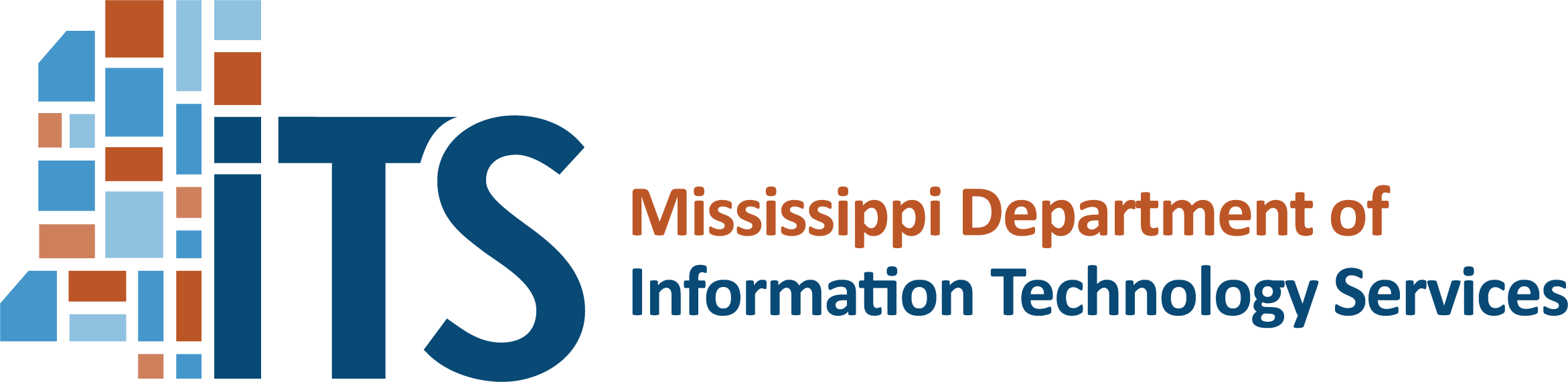 Name and Title (Agency Head/Public Institution CIO/Designee)	  Signature                                                                    DateCompetitive Procurement RequestCompetitive Procurement RequestCompetitive Procurement RequestCompetitive Procurement RequestCompetitive Procurement RequestCompetitive Procurement RequestCompetitive Procurement RequestCompetitive Procurement RequestCompetitive Procurement RequestCompetitive Procurement RequestCompetitive Procurement RequestCompetitive Procurement RequestCompetitive Procurement RequestCompetitive Procurement RequestCompetitive Procurement RequestCompetitive Procurement RequestCompetitive Procurement RequestProject Title: Project Title: Project Title: Project Title: Contact InformationContact InformationContact InformationContact InformationContact InformationContact InformationContact InformationContact InformationContact InformationContact InformationContact InformationContact InformationContact InformationContact InformationContact InformationContact InformationContact InformationContact InformationContact InformationContact InformationContact InformationContact InformationContact InformationContact InformationAgency/Institution: Agency/Institution: Agency/Institution: Agency/Institution: Contact Person: Contact Person: Contact Person: Contact Person: Contact Person: Mailing Address:Mailing Address:Mailing Address:Mailing Address:Phone Number: Phone Number: Phone Number: Phone Number: Phone Number: Mailing Address:Mailing Address:Mailing Address:Mailing Address:Email Address:Email Address:Email Address:Email Address:Email Address:MAGIC Customer #: (only required from state agencies)MAGIC Customer #: (only required from state agencies)MAGIC Customer #: (only required from state agencies)MAGIC Customer #: (only required from state agencies)MAGIC Customer #: (only required from state agencies)MAGIC Customer #: (only required from state agencies)MAGIC Customer #: (only required from state agencies)MAGIC Customer #: (only required from state agencies)MAGIC Customer #: (only required from state agencies)MAGIC Customer #: (only required from state agencies)MAGIC Customer #: (only required from state agencies)MAGIC Customer #: (only required from state agencies)Division/Dept: Division/Dept: Division/Dept: Division/Dept: Division/Dept: Project SummaryProject SummaryProject SummaryProject SummaryProject SummaryProject SummaryProject SummaryProject SummaryProject SummaryProject SummaryProject SummaryProject SummaryProject SummaryProject SummaryProject SummaryProject SummaryProject SummaryProject SummaryProject SummaryProject SummaryProject SummaryProject SummaryProject SummaryProject SummaryDescription of Project:(Include details of original   acquisition if applicable)Description of Project:(Include details of original   acquisition if applicable)Description of Project:(Include details of original   acquisition if applicable)Description of Project:(Include details of original   acquisition if applicable)Description of Project:(Include details of original   acquisition if applicable)Description of Project:(Include details of original   acquisition if applicable)Additional Information: (if any)Additional Information: (if any)Additional Information: (if any)Additional Information: (if any)Additional Information: (if any)Additional Information: (if any)ITS Acquisition Approval (CP-1) should be effective through this date: ITS Acquisition Approval (CP-1) should be effective through this date: ITS Acquisition Approval (CP-1) should be effective through this date: ITS Acquisition Approval (CP-1) should be effective through this date: ITS Acquisition Approval (CP-1) should be effective through this date: ITS Acquisition Approval (CP-1) should be effective through this date: ITS Acquisition Approval (CP-1) should be effective through this date: ITS Acquisition Approval (CP-1) should be effective through this date: ITS Acquisition Approval (CP-1) should be effective through this date: ITS Acquisition Approval (CP-1) should be effective through this date: ITS Acquisition Approval (CP-1) should be effective through this date: ITS Acquisition Approval (CP-1) should be effective through this date: ITS Acquisition Approval (CP-1) should be effective through this date: ITS Acquisition Approval (CP-1) should be effective through this date: ITS Acquisition Approval (CP-1) should be effective through this date: ITS Acquisition Approval (CP-1) should be effective through this date: ITS Acquisition Approval (CP-1) should be effective through this date: ITS Acquisition Approval (CP-1) should be effective through this date: Cost Estimates Cost Estimates Cost Estimates Cost Estimates Cost Estimates Cost Estimates Cost Estimates Cost Estimates Cost Estimates Cost Estimates Cost Estimates Cost Estimates Cost Estimates Cost Estimates Cost Estimates Cost Estimates Cost Estimates Cost Estimates Cost Estimates Cost Estimates Cost Estimates Cost Estimates Cost Estimates Cost Estimates Fiscal YearFiscal YearInitial CostsInitial CostsInitial CostsInitial CostsInitial CostsInitial CostsOngoing CostsOngoing CostsOngoing CostsOngoing CostsOngoing CostsTime ConstraintsTime ConstraintsTime ConstraintsTime ConstraintsTime ConstraintsTime ConstraintsTime ConstraintsOther Important Deadline(s): (e.g. current contract/CP-1 expiration dates)Other Important Deadline(s): (e.g. current contract/CP-1 expiration dates)Other Important Deadline(s): (e.g. current contract/CP-1 expiration dates)Other Important Deadline(s): (e.g. current contract/CP-1 expiration dates)FYItem Needed by: Item Needed by: Item Needed by: Item Needed by: Other Important Deadline(s): (e.g. current contract/CP-1 expiration dates)Other Important Deadline(s): (e.g. current contract/CP-1 expiration dates)Other Important Deadline(s): (e.g. current contract/CP-1 expiration dates)Other Important Deadline(s): (e.g. current contract/CP-1 expiration dates)FYFunds Expire: Funds Expire: Funds Expire: Funds Expire: FYTotal Estimated Project Cost: (enter below)Total Estimated Project Cost: (enter below)Total Estimated Project Cost: (enter below)Total Estimated Project Cost: (enter below)Total Estimated Project Cost: (enter below)Total Estimated Project Cost: (enter below)Total Estimated Project Cost: (enter below)Estimate the Anticipated Lifecycle or Years of Product/System’s Effective Use:Estimate the Anticipated Lifecycle or Years of Product/System’s Effective Use:Estimate the Anticipated Lifecycle or Years of Product/System’s Effective Use:Estimate the Anticipated Lifecycle or Years of Product/System’s Effective Use:FYTotal Estimated Project Cost: (enter below)Total Estimated Project Cost: (enter below)Total Estimated Project Cost: (enter below)Total Estimated Project Cost: (enter below)Total Estimated Project Cost: (enter below)Total Estimated Project Cost: (enter below)Total Estimated Project Cost: (enter below)Estimate the Anticipated Lifecycle or Years of Product/System’s Effective Use:Estimate the Anticipated Lifecycle or Years of Product/System’s Effective Use:Estimate the Anticipated Lifecycle or Years of Product/System’s Effective Use:Estimate the Anticipated Lifecycle or Years of Product/System’s Effective Use:FYYearsFunding Source: Funding Source: Funding Source: Funding Source: Funding Source: Funding Source: Funding Source: Funding Source: Funding Source: Funding Source: Funding Source: Discuss Funding: (e.g. fund number; how much of needed funding is definite; total project budget; any matching or other non-state funds)Discuss Funding: (e.g. fund number; how much of needed funding is definite; total project budget; any matching or other non-state funds)Discuss Funding: (e.g. fund number; how much of needed funding is definite; total project budget; any matching or other non-state funds)Discuss Funding: (e.g. fund number; how much of needed funding is definite; total project budget; any matching or other non-state funds)Discuss Funding: (e.g. fund number; how much of needed funding is definite; total project budget; any matching or other non-state funds)Discuss Funding: (e.g. fund number; how much of needed funding is definite; total project budget; any matching or other non-state funds)Discuss Funding: (e.g. fund number; how much of needed funding is definite; total project budget; any matching or other non-state funds)Discuss Funding: (e.g. fund number; how much of needed funding is definite; total project budget; any matching or other non-state funds)Discuss Funding: (e.g. fund number; how much of needed funding is definite; total project budget; any matching or other non-state funds)Discuss Funding: (e.g. fund number; how much of needed funding is definite; total project budget; any matching or other non-state funds)Discuss Funding: (e.g. fund number; how much of needed funding is definite; total project budget; any matching or other non-state funds)Acquisition DetailsAcquisition DetailsAcquisition DetailsAcquisition DetailsAcquisition DetailsAcquisition DetailsAcquisition DetailsAcquisition DetailsAcquisition DetailsAcquisition DetailsAcquisition DetailsAcquisition DetailsAcquisition DetailsAcquisition DetailsAcquisition DetailsAcquisition DetailsAcquisition DetailsAcquisition DetailsAcquisition DetailsAcquisition DetailsAcquisition DetailsAcquisition DetailsAcquisition DetailsAcquisition DetailsItem or Part Number Item or Part Number Item or Part Number Item or Part Number Item or Part Number QuantityQuantityQuantityQuantityQuantityDescriptionDescriptionDescriptionDescriptionDescriptionDescriptionDescriptionDescriptionDescriptionDescriptionBuilding Location(s)Building Location(s)Building Location(s)Building Location(s)Describe Platform and Infrastructure: Where does your agency plan to house or host the requested equipment or service?  What resources currently available through ITS are needed (network connectivity, cloud computing/storage, colocation, business resiliency, etc.)? NOTE: For equipment or services outside of current ITS available contracts and resources, justification must be attached.Describe Platform and Infrastructure: Where does your agency plan to house or host the requested equipment or service?  What resources currently available through ITS are needed (network connectivity, cloud computing/storage, colocation, business resiliency, etc.)? NOTE: For equipment or services outside of current ITS available contracts and resources, justification must be attached.Describe Platform and Infrastructure: Where does your agency plan to house or host the requested equipment or service?  What resources currently available through ITS are needed (network connectivity, cloud computing/storage, colocation, business resiliency, etc.)? NOTE: For equipment or services outside of current ITS available contracts and resources, justification must be attached.Describe Platform and Infrastructure: Where does your agency plan to house or host the requested equipment or service?  What resources currently available through ITS are needed (network connectivity, cloud computing/storage, colocation, business resiliency, etc.)? NOTE: For equipment or services outside of current ITS available contracts and resources, justification must be attached.Describe Platform and Infrastructure: Where does your agency plan to house or host the requested equipment or service?  What resources currently available through ITS are needed (network connectivity, cloud computing/storage, colocation, business resiliency, etc.)? NOTE: For equipment or services outside of current ITS available contracts and resources, justification must be attached.Describe Platform and Infrastructure: Where does your agency plan to house or host the requested equipment or service?  What resources currently available through ITS are needed (network connectivity, cloud computing/storage, colocation, business resiliency, etc.)? NOTE: For equipment or services outside of current ITS available contracts and resources, justification must be attached.Describe Platform and Infrastructure: Where does your agency plan to house or host the requested equipment or service?  What resources currently available through ITS are needed (network connectivity, cloud computing/storage, colocation, business resiliency, etc.)? NOTE: For equipment or services outside of current ITS available contracts and resources, justification must be attached.Describe Platform and Infrastructure: Where does your agency plan to house or host the requested equipment or service?  What resources currently available through ITS are needed (network connectivity, cloud computing/storage, colocation, business resiliency, etc.)? NOTE: For equipment or services outside of current ITS available contracts and resources, justification must be attached.Describe Platform and Infrastructure: Where does your agency plan to house or host the requested equipment or service?  What resources currently available through ITS are needed (network connectivity, cloud computing/storage, colocation, business resiliency, etc.)? NOTE: For equipment or services outside of current ITS available contracts and resources, justification must be attached.Describe Platform and Infrastructure: Where does your agency plan to house or host the requested equipment or service?  What resources currently available through ITS are needed (network connectivity, cloud computing/storage, colocation, business resiliency, etc.)? NOTE: For equipment or services outside of current ITS available contracts and resources, justification must be attached.Describe Platform and Infrastructure: Where does your agency plan to house or host the requested equipment or service?  What resources currently available through ITS are needed (network connectivity, cloud computing/storage, colocation, business resiliency, etc.)? NOTE: For equipment or services outside of current ITS available contracts and resources, justification must be attached.Describe Platform and Infrastructure: Where does your agency plan to house or host the requested equipment or service?  What resources currently available through ITS are needed (network connectivity, cloud computing/storage, colocation, business resiliency, etc.)? NOTE: For equipment or services outside of current ITS available contracts and resources, justification must be attached.Describe Platform and Infrastructure: Where does your agency plan to house or host the requested equipment or service?  What resources currently available through ITS are needed (network connectivity, cloud computing/storage, colocation, business resiliency, etc.)? NOTE: For equipment or services outside of current ITS available contracts and resources, justification must be attached.Describe Platform and Infrastructure: Where does your agency plan to house or host the requested equipment or service?  What resources currently available through ITS are needed (network connectivity, cloud computing/storage, colocation, business resiliency, etc.)? NOTE: For equipment or services outside of current ITS available contracts and resources, justification must be attached.Progress to Date: What has been done related to this project, including any communication with ITS staff?Progress to Date: What has been done related to this project, including any communication with ITS staff?Progress to Date: What has been done related to this project, including any communication with ITS staff?Progress to Date: What has been done related to this project, including any communication with ITS staff?Progress to Date: What has been done related to this project, including any communication with ITS staff?Progress to Date: What has been done related to this project, including any communication with ITS staff?Progress to Date: What has been done related to this project, including any communication with ITS staff?Progress to Date: What has been done related to this project, including any communication with ITS staff?Progress to Date: What has been done related to this project, including any communication with ITS staff?Progress to Date: What has been done related to this project, including any communication with ITS staff?Progress to Date: What has been done related to this project, including any communication with ITS staff?Progress to Date: What has been done related to this project, including any communication with ITS staff?Progress to Date: What has been done related to this project, including any communication with ITS staff?Progress to Date: What has been done related to this project, including any communication with ITS staff?Vendors Contacted: List vendors and attach written estimates or other information received from vendors. Vendors Contacted: List vendors and attach written estimates or other information received from vendors. Vendors Contacted: List vendors and attach written estimates or other information received from vendors. Vendors Contacted: List vendors and attach written estimates or other information received from vendors. Vendors Contacted: List vendors and attach written estimates or other information received from vendors. Vendors Contacted: List vendors and attach written estimates or other information received from vendors. Vendors Contacted: List vendors and attach written estimates or other information received from vendors. Vendors Contacted: List vendors and attach written estimates or other information received from vendors. Vendors Contacted: List vendors and attach written estimates or other information received from vendors. Vendors Contacted: List vendors and attach written estimates or other information received from vendors. Vendors Contacted: List vendors and attach written estimates or other information received from vendors. Vendors Contacted: List vendors and attach written estimates or other information received from vendors. Vendors Contacted: List vendors and attach written estimates or other information received from vendors. Vendors Contacted: List vendors and attach written estimates or other information received from vendors. Critical Factor(s): What was considered in the selection of a vendor, brand, or solution for this acquisition?Critical Factor(s): What was considered in the selection of a vendor, brand, or solution for this acquisition?Critical Factor(s): What was considered in the selection of a vendor, brand, or solution for this acquisition?Critical Factor(s): What was considered in the selection of a vendor, brand, or solution for this acquisition?Critical Factor(s): What was considered in the selection of a vendor, brand, or solution for this acquisition?Critical Factor(s): What was considered in the selection of a vendor, brand, or solution for this acquisition?Critical Factor(s): What was considered in the selection of a vendor, brand, or solution for this acquisition?Critical Factor(s): What was considered in the selection of a vendor, brand, or solution for this acquisition?Critical Factor(s): What was considered in the selection of a vendor, brand, or solution for this acquisition?Critical Factor(s): What was considered in the selection of a vendor, brand, or solution for this acquisition?Critical Factor(s): What was considered in the selection of a vendor, brand, or solution for this acquisition?Critical Factor(s): What was considered in the selection of a vendor, brand, or solution for this acquisition?Critical Factor(s): What was considered in the selection of a vendor, brand, or solution for this acquisition?Critical Factor(s): What was considered in the selection of a vendor, brand, or solution for this acquisition?MAGIC Vendor Code(s) - Vendor must be in MAGIC before a CP-1 can be issued.  MAGIC Vendor Code(s) - Vendor must be in MAGIC before a CP-1 can be issued.  MAGIC Vendor Code(s) - Vendor must be in MAGIC before a CP-1 can be issued.  MAGIC Vendor Code(s) - Vendor must be in MAGIC before a CP-1 can be issued.  MAGIC Vendor Code(s) - Vendor must be in MAGIC before a CP-1 can be issued.  MAGIC Vendor Code(s) - Vendor must be in MAGIC before a CP-1 can be issued.  MAGIC Vendor Code(s) - Vendor must be in MAGIC before a CP-1 can be issued.  MAGIC Vendor Code(s) - Vendor must be in MAGIC before a CP-1 can be issued.  MAGIC Vendor Code(s) - Vendor must be in MAGIC before a CP-1 can be issued.  MAGIC Vendor Code(s) - Vendor must be in MAGIC before a CP-1 can be issued.  MAGIC Vendor Code(s) - Vendor must be in MAGIC before a CP-1 can be issued.  MAGIC Vendor Code(s) - Vendor must be in MAGIC before a CP-1 can be issued.  MAGIC Vendor Code(s) - Vendor must be in MAGIC before a CP-1 can be issued.  MAGIC Vendor Code(s) - Vendor must be in MAGIC before a CP-1 can be issued.  MAGIC Vendor Code(s) - Vendor must be in MAGIC before a CP-1 can be issued.  MAGIC Vendor Code(s) - Vendor must be in MAGIC before a CP-1 can be issued.  MAGIC Vendor Code(s) - Vendor must be in MAGIC before a CP-1 can be issued.  MAGIC Vendor Code(s) - Vendor must be in MAGIC before a CP-1 can be issued.  MAGIC Vendor Code(s) - Vendor must be in MAGIC before a CP-1 can be issued.  MAGIC Vendor Code(s) - Vendor must be in MAGIC before a CP-1 can be issued.  MAGIC Vendor Code(s) - Vendor must be in MAGIC before a CP-1 can be issued.  MAGIC Vendor Code(s) - Vendor must be in MAGIC before a CP-1 can be issued.  MAGIC Vendor Code(s) - Vendor must be in MAGIC before a CP-1 can be issued.  MAGIC Vendor Code(s) - Vendor must be in MAGIC before a CP-1 can be issued.  Place Order To Vendor Code:Place Order To Vendor Code:Place Order To Vendor Code:Vendor Name:Vendor Name:Vendor Name:Vendor Name:Vendor Name:Vendor Name:    Remit To Vendor Code:    Remit To Vendor Code:    Remit To Vendor Code:    Remit To Vendor Code:Vendor Name:Vendor Name:Vendor Name:Place Order To Vendor Code:Place Order To Vendor Code:Place Order To Vendor Code:Vendor Address:Vendor Address:Vendor Address:Vendor Address:Vendor Address:Vendor Address:    Remit To Vendor Code:    Remit To Vendor Code:    Remit To Vendor Code:    Remit To Vendor Code:Vendor Address:Vendor Address:Vendor Address:Vendor Address:Vendor Address:Vendor Address:Vendor Address:Vendor Address:Vendor Address:Vendor Address:Vendor Address:Vendor Address: